104年度親師座談會照片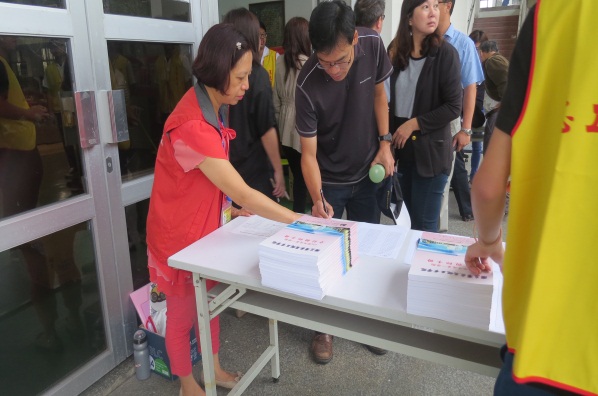 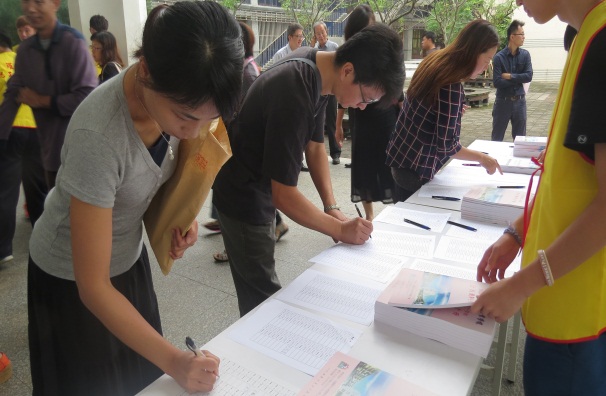 家長報到區 – 訓育組同仁協助報到家長報到 – 志工服務隊協助報到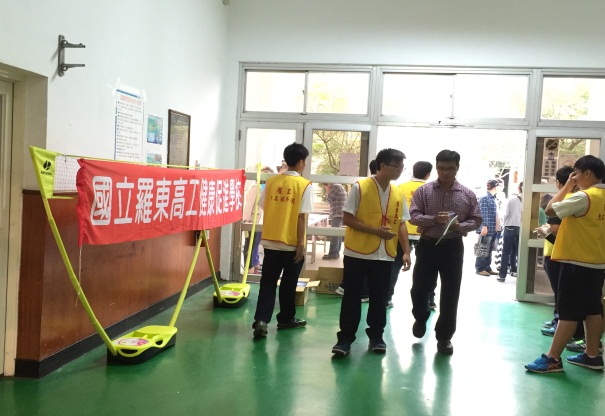 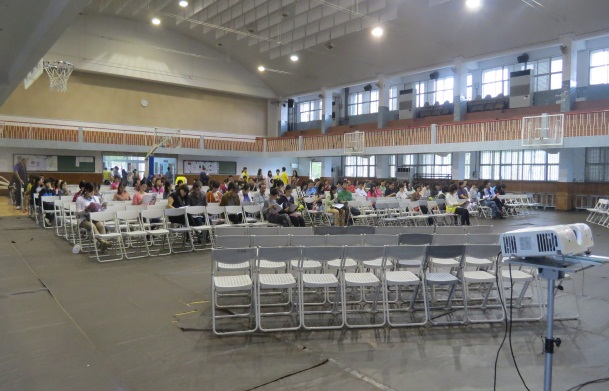 志工服務引導家長入座家長入座中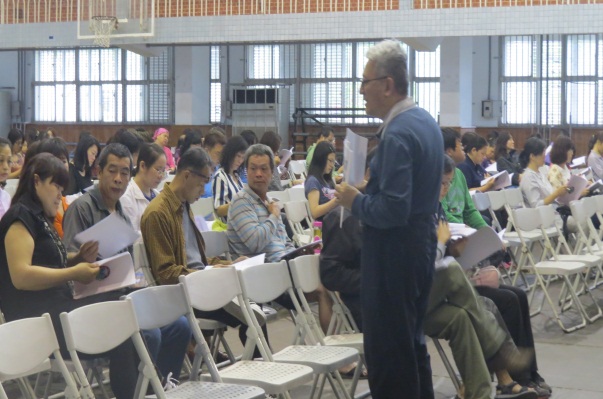 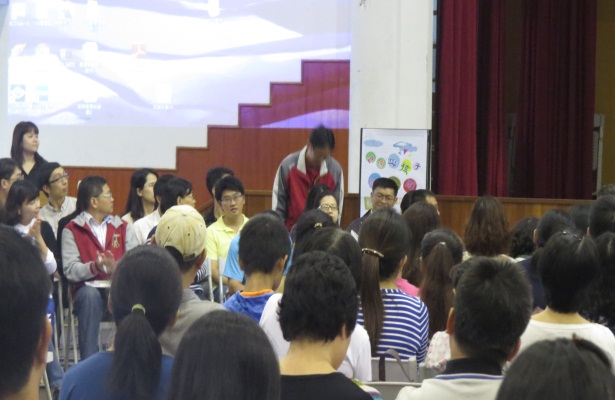 資訊科科主任逐一向家長介紹介紹各科師長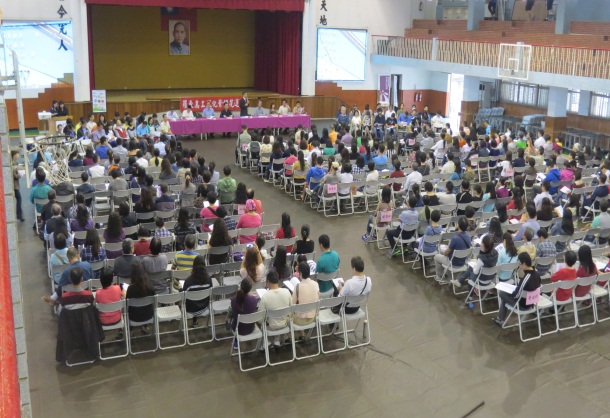 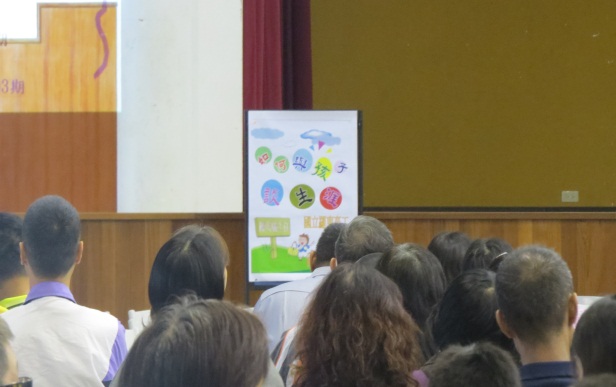 親師座談會現場親師座談會現場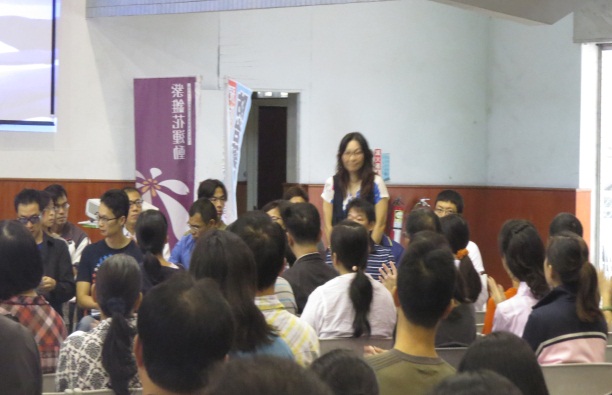 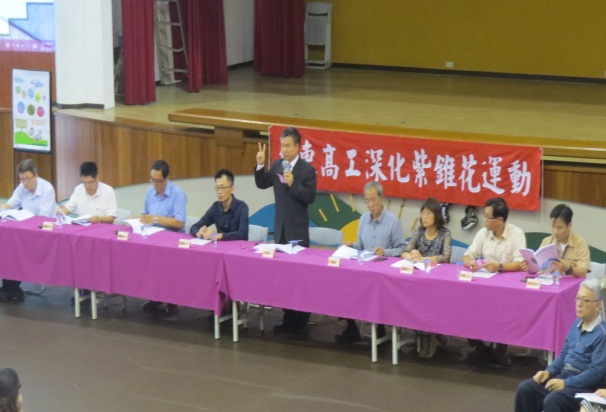 介紹各科老師 – 綜職科師長校長致詞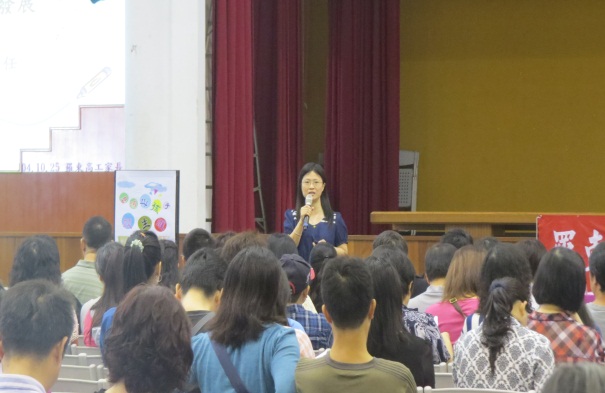 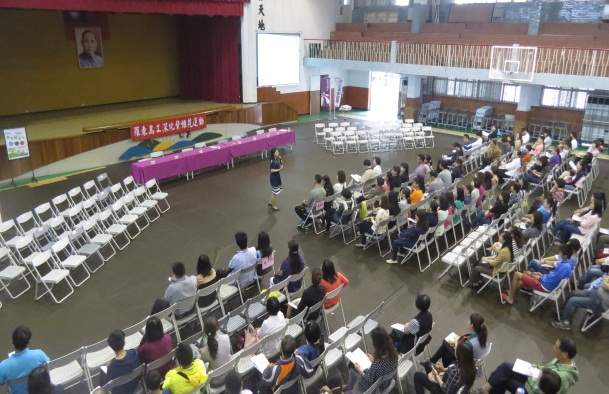 高一、二講座 – 宜蘭高中陳美璊主任高一、二講座 – 宜蘭高中陳美璊主任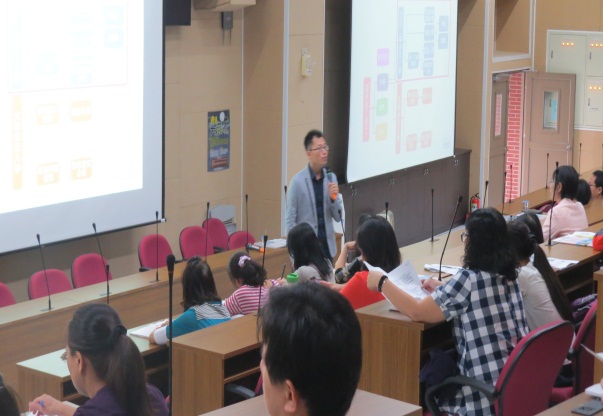 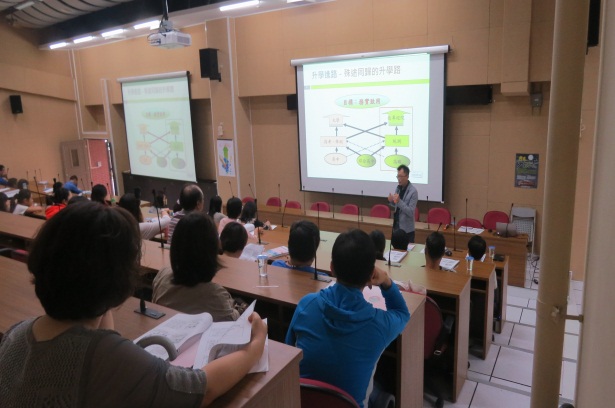 高三升學講座 – 教務主任高三升學講座 – 教務主任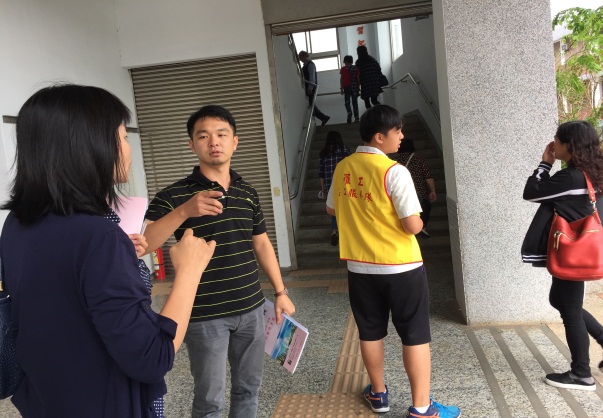 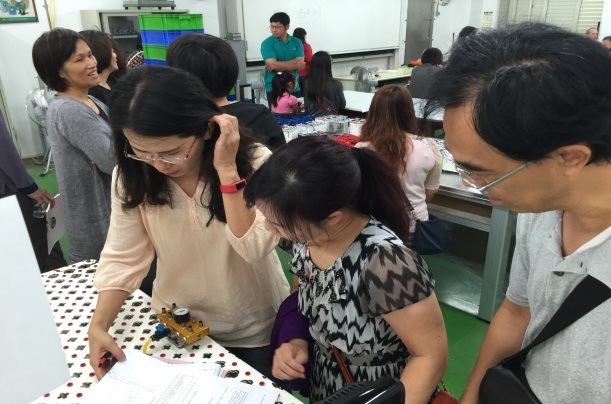 機械科老師引導家長參觀陳美妃老師與家長晤談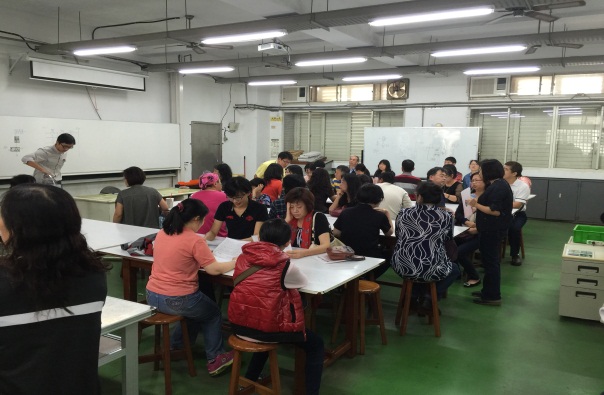 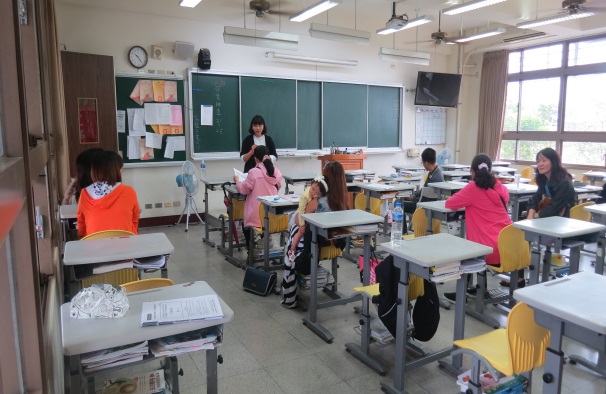 機械科 – 高一 〜 三年級家長電子三甲導師 VS 家長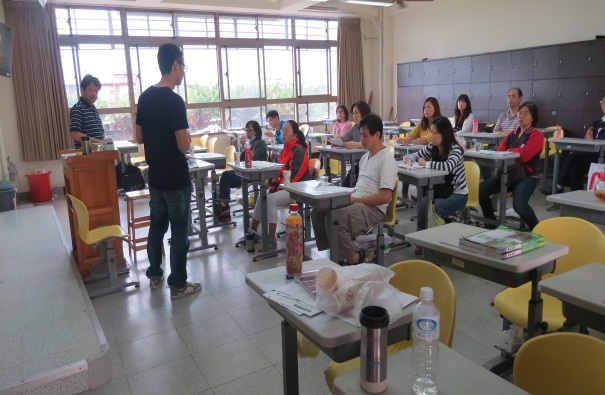 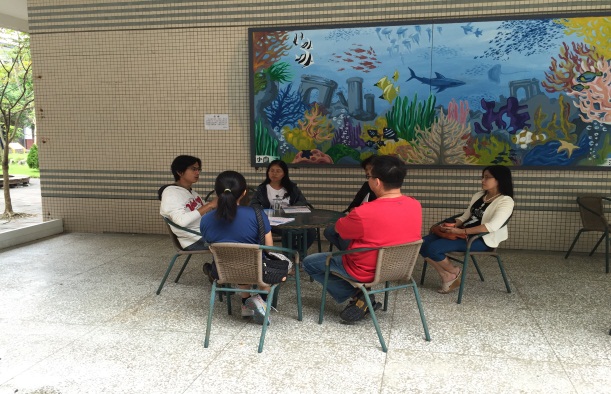 製圖科科主任+製圖三甲導師 VS 家長建築二乙導師 VS 家長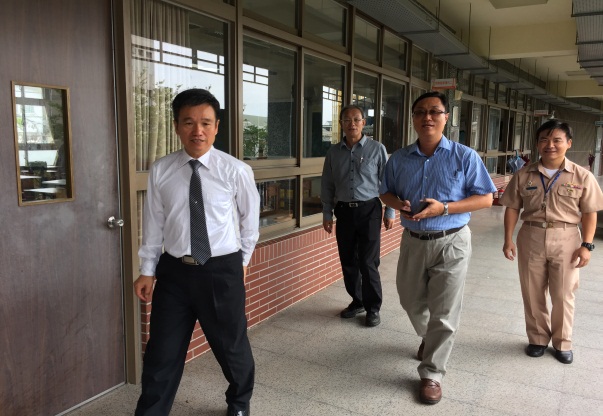 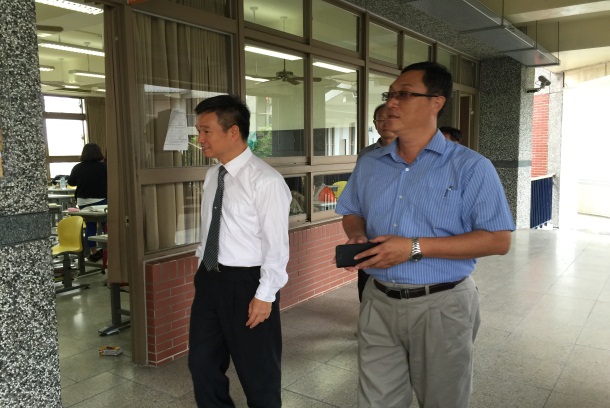 校長+秘書+主任們巡堂關懷校長+秘書+主任們巡堂關懷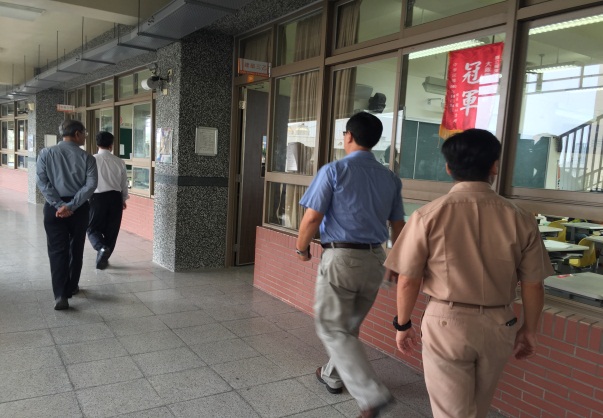 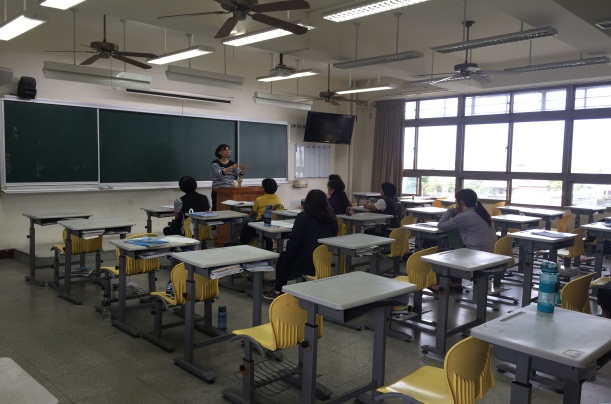 校長+秘書+主任們巡堂關懷電子二甲導師 VS 家長